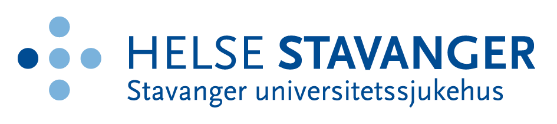 KLAR TIL OVERFØRINGNå skal du snart overføres til voksenavdeling. Hvis du bruker denne sjekklisten aktivt, vil du være godt forberedt på overgangen.  Du kan også fortsette med å bruke sjekklisten etter at du er overført.Navn: …………………………………………………………………Fødseldato: …………………………………………………………………Basert på et konsept utviklet ved Royal Children’s Hospital, Melbourne, Australia.    www.ungdomsmedisin.no  Akershus universitetssykehusside 1 av 3